Section 1 - Trailer identificationSection 2 - Compliance check summarySection 3 – Trailer modificationsThe following modifications were made to the trailer to comply with the ADRs before the Used Imported Trailer Vehicle Plate was fitted.Section 4 – Applicant’s certificationI certify that this trailer has been modified to comply with the applicable ADRs that apply when this trailer is to be first used in transport on public roads in Australia and that all evidence of compliance with the ADRs and supporting documentation are correct, retained and available for inspection by Departmental inspectors if requested.Section 5 - Engineer’s EndorsementI certify that I have inspected the trailer and confirm that the trailer conforms to the evidence of compliance with the ADRs, that this certificate has been signed by the applicant, and that all the information provided is correct.Section 6 – ADR13/00 – Installation of lights and light signalling devicesSection 6(b) Lamps (additional checks)Section 7 – ADR38/03 Trailer Brake Systems7(a) ‘Brake System’ details7(b) – Air brake systems only7(b)(1) – Brake actuator7(b)(2) – Subassembly Registration Numbers (if applicable)Section 8 - ADR42/04 General Safety Requirements8(a) Rear bumpers for semi-trailers8(b) Electrical wiring, connections and installations8(c) External or internal protrusions8(d) Wheel guards (mudguards)8(e) Brake tubing and brake hose8(f) Retractable axle8(g) Tyre and rim selectionSection 9 - ADR43/04 – Vehicle Configuration and Dimensions9(a) Trailer dimensions9(b) Other dimensions9(c) Axle configuration9(d) Load sharing suspension9(e) Retractable axles (if fitted)Section 10 - ADR44/02 – Special Purpose Vehicle Requirements10(a) CaravansSection 11 -ADR61/02 Vehicle marking11(a) Vehicle Identification Number (VIN)11(b) Vehicle plate11(c) Rear registration plateSection 12 - ADR62/02 Mechanical connections between vehicles12(a) Fifth wheel assembly12(b) Kingpin for ‘fifth wheel assembly’12(c) 40mm or 50mm automatic pin coupling12(d) Hook coupling12(e) Other coupling12(f) Drawbars12(g) Drawbar safety chain attachmentSection - 13 ADR63/00 Trailers designed for road use in Road Trains13(a) Electrical requirements13(b) Mechanical requirements – location of connecting devicesSection 16(2) Approval application number:Vehicle Import Approval number:	/Used Imported Trailer Plate location:MakeModelTrailer categoryOriginal Build date of trailer(mm/yyyy)Aggregate Trailer MasskgGross Trailer MasskgOriginal VIN or identification number stamped on the trailerVIN location on the trailer:Trailer TypeTrailer TypeType 1: Rigid chassis semi-trailer (includes low loader dolly)Y    N  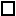 Type 2: Hinged chassis semi-trailerY    N  Type 3: Rigid drawbar pig trailerY    N  Type 4: Hinged drawbar pig trailerY    N  Type 5: Dog trailerY    N  Front(Dog trailers only)Rear(All trailers)Number of axlesNominal Axle Group LoadtonnestonnesPermit Axle Group LoadtonnestonnesTyre radiusmmmmDog trailers onlyWheelbasemmMaximum Height of Centre of MassmmADR numberCompliance statusYes/No/Not applicableDocument reference of evidenceInitials of checkerDate of inspectionADR1/00Y    N    NA  ADR6/00Y    N  ADR13/00Y    N  ADR38/03Y    N  ADR42/04Y    N  ADR43/04Y    N  ADR44/02Y    N    NA  ADR45/01Y    N    NA  ADR47/00Y    N  ADR48/00Y    N  ADR49/00Y    N  ADR51/00Y    N    NA  ADR61/02Y    N  ADR62/02Y    N  ADR63/00Y    N    NA  ADR74/00Y    N    NA  ADR numberDescription of modifications (e.g., the lamp was replaced with a lamp with a CRN or the suspension system was replaced with a suspension system with a SARN or original components retained.):ADR1/00ADR6/00ADR13/00ADR38/03ADR42/04ADR43/04ADR44/02ADR45/01ADR47/00ADR48/00ADR49/00ADR51/00ADR61/02ADR62/02ADR63/00ADR74/00Applicant’s full name, address and phone number:Signature and dateEngineer’s full name, address, phone number and Engineers Australia membership number and grade, or SAE (Aust) membership No.Signature and dateFEATURE(ADR13/00 clause number)CRN or E mark on lamp (if applicable)numberHeight(mm)Distance apart(mm)Distance from outer edge of trailer(mm)COMPLIANCEReversing lamp (A6.4)Y    N    NA  Direction indicator rear(A.6.5)Y    N  Direction indicator side(A.6.5)Y    N  Stop lamp(A6.7)Y    N  Rear registr. plate lamp (A6.8)Y    N  Position lamp front (A6.9)Y    N  Position lamp rear (A6.10)Y    N  End-outline marker lamp front (A6.13)Y    N    NA  End-outline marker lamp rear (A6.13)Y    N    NA  Rear retro-reflector, non-triangular (A6.14)Y    N    NA  Rear retro-reflector, triangular (A6.15)Y    N  Front retro-reflector, non-triangular (A6.16)Y    N   Side retro-reflector, non-triangular (A6.17)Distance from front of trailer  mmDistance from rear of trailer  mmY    N  Side marker lamp front (A6.18)Distance from front of trailer  mmY    N  Side marker lamp rear (A6.18)Distance from rear of trailer  mmY    N  COMPLIANCE(1)  Are the apparent surfaces of all lamps unobstructed by any part of the trailer?  (clause A2.13)Y    N  (2)  Are all lamps making up a pair, symmetrical? (Except reverse lamps)  (clause A5.5.1)Y    N  (3)  No red light is visible from the front and no white light (except reversing light) is visible from the rear of the trailer?  (clause A5.10)Y    N  (4)  Can all front and rear position lamps, the rear registration plate lamp, the side marker lamps, the end outline marker lamps, be only switched on and off together?  (clause A5.11)Y    N  (5)  Do the direction indicator lamps flash in phase?  (clause A6.5.7)Y    N  (6)  Do the stop lamps operate when the service brake lamp connector receives voltage?  (clause A6.7.7.1)Y    N  (7)  Does the rear registration plate lamp(s) illuminate the registration plate area?  (clause A6.8.5)Y    N  (1)  AxlesFront Axle Group(Dog trailers only)Rear Axle Group(All trailers)MakeModelType(2a)  ‘Control System’ and ‘Brake Devices’Front Axle Group(Dog trailers only)Rear Axle Group(All trailers)Braking medium (air, hydraulic etc)Control system MakeModelTypeIf drum brakes, (S-cam or wedge)Drum sizemmmmIf disc, (fixed, floating, single or twin discDisc size (diameter and width)mm		mmmm		mm (2b)  ‘Antilock system’ (if fitted)Front Axle Group(Dog trailers only)Front Axle Group(Dog trailers only)Front Axle Group(Dog trailers only)Rear Axle Group(All trailers)Rear Axle Group(All trailers)Rear Axle Group(All trailers)Rear Axle Group(All trailers)MakeF1F2F3R1R2R3R4ModelType(2c)  ‘Variable Proportioning Brake System’ device (if fitted)Front Axle Group(Dog trailers only)Rear Axle Group(All trailers)MakeModelType (mechanically or air pressure controlled)The trailer is marked in accordance with the marking requirements specified in clause 6.8.1 or 6.8.2 of ADR38/03?Y    N    Y    N    (3)  SuspensionFront Axle Group(Dog trailers only)Rear Axle Group(All trailers)MakeModelType (spring (overslung/underslung), air etc)Actuator configurationFront Axle Group(Dog trailers only)Front Axle Group(Dog trailers only)Front Axle Group(Dog trailers only)Rear Axle Group(All trailers)Rear Axle Group(All trailers)Rear Axle Group(All trailers)Rear Axle Group(All trailers)AxleF1F2F3R1R2R3R4Actuator manufacturerActuator size codeActuator size serviceActuator size parkSlack Adjuster Length (mm)Front Axle Group(Dog trailers only)Rear Axle GroupSuspension system (SS)Control System (CS)Foundation Brakes (FB)(1a)  Is the trailer fitted with cargo access doors, tailgates or other such structures that, when closed, be capable of providing the protection afforded by the requirements of clause 8.1 of ADR42/04; and(1b)  a vertical plane tangential to the rearmost surface of the rear tyres is 155mm or less from a parallel vertical plane containing the ‘Rear End’ of the trailer?  (clause 8.2.2)(If yes to both, answers to question 2 are not required.)Y    N    NA  Y    N    NA  (2)  Is the trailer fitted with a continuous rear bumper so constructed and located that, (2a)  with the trailer unladen, the lower edge of the bumper bar across its width is not more than 600mm from the ground (clause 8.1.1);(2b)  the bumper contact surface is located not more than 600mm forward of the rear of the trailer and is painted white (clause 8.1.2);(2c)  the ends of the bumper extend to within 300mm of each side of the trailer (clause 8.1.3);  (Not applicable if the rearmost point of the tyres is within 600mm of the ‘rear end’ of the trailer)(2d)  the member which is, or directly supports, the bumper contact surface constructed of material which has no less strength than steel tubing of 100mm outside diameter and 8mm wall thickness (clause 8.1.4); and(2e)  the structure supporting the member referred to in clause 8.1.4 transmits no less force that that member can sustain, and provides a continuous force path to vehicle members of a strength consistent with the forces to be sustained?  (clause 8.1.5)Y    N  Y    N  Y    N    NA  Y    N  Y    N  (1)  All wiring other than high tension ignition wiring supported at intervals of not more than 600mm along its length?  (except for a ‘Pole-type Trailer’ which is so constructed that the length of the pole forward of the trailer frame can be adjusted).  (clause 9.1.1)Y    N    NA  (2a) All wiring properly insulated, located and cannot contact moving parts? (clauses 9.1.2 and 9.1.3)(2b)  Protected from chaffing and the edge of all holes in metal through which the wiring passes rolled or bushed with a grommet of rubber or other equivalent insulating material?  (clause 9.1.4)Y    N  Y    N  (3)  Do the electrical connectors comply with International Standards Organisation ISO 1185 – 1997 or Society of Automotive Engineers SAE J 560 – 1998 standards for electrical connectors between towing vehicles and trailers?  (clause 9.2.1)Y    N  (4)  The trailer is equipped with an electrical conductor independent of the trailer ‘Coupling’, that provide a return path between the electrical circuits of the trailer and that of the drawing vehicle?  (clause 9.2.2)Y    N  (1)  Is the trailer devoid of external protrusions, sharp or pointed fittings that are likely to increase the risk of bodily injury to any person?  (clause 11)Y    N  (1a)  Do all the wheels have wheel guards designed to protect other road users as far as practical against thrown-up stones, mud, ice, snow and water; and(1b)  reduce for those users the dangers due to contact with the moving wheels?  (clause 14.2.1)Y    N  Y    N  (2)  Do the wheel guards on the rearmost wheels meet ADR 42/04 Figure 2 requirements?  (clause 14.2.2)Y    N  (3)  If mud-flaps are required to meet requirements of ADR42/04 clause 14.2.2, do they reach a point at least 230mm from the ground (300mm for vehicles designed for off-road use), and provide cover for the ‘Overall Tyre Width’ of all rear tyres?  (clause 14.2.5)Y    N    NA  (4)  Is the overall width of the trailer 2.2 metres or more and has a tray body and is not fitted with rear marking plates?  (clause 14.4)(5)  If yes, are the portions of the external surface of the rear wheel guards that are visible to the rear, white or silver in colour and clearly visible?  (clause 14.4)Y    N  Y    N    NA  (1)  Do all brake hoses and tubing conform to SAA, SAE, BS, JIS, DIN, ISO, ECE Standards or FMVSS 106 Brake Hoses?  (clause 15)(2)  Markings on the brake hoses or tubing: _______________________________Y    N  (1)  Is the trailer fitted with a ‘Control’ to manually move the ‘Retractable Axle’ up or down?  (clause 22.1.1)Y    N    NA  (2a)  Is the trailer fitted with a manual ‘Control’ for lowering of the ‘Retractable Axle’?  (clause 22.1.2(2b)  If fitted, is the ‘Control’ or the enclosure in which it is contained lockable (clause 22.1.2.1); and(2c)  the ‘Control’ is located within 2.5 metres of the centre-line of the ‘Axle Group’ which contains the ‘Retractable Axle’ (clause 22.1.2); and(2d)  the ‘Control’ is not accessible from within the cab of the vehicle (clause 22.1.2.3)?Y    N    NA  Y    N  Y    N  Y    N  (3)  The ‘Axle(s)’ are not able to be moved from the ‘Fully-down’ position while the load on the ‘Axle Group’ is greater than the ‘Prescribed Transition Mass’.  (clause 22.1.3)Y    N    NA  (4)  When the trailer is loaded and there is a system malfunction, attempted tampering or loss of power (e.g. trailer uncoupling), does the ‘Retractable Axle’ move to or stay in the ‘Fully-down’ position?  (clause 22.2.1)Y    N  (5)  Is the trailer fitted with an alarm which emits an audible signal on the lowering of the ‘Retractable Axle’?  (clause 22.2.2)Y    N  (6)  Are the words “Warning: Axle(s) may raise or lower automatically” marked on the trailer on both sides within 2.0 metres of a transverse vertical plane through the centre-line of the ‘Retractable Axle’?  (clause 22.2.3)Y    N  (7)  Is the marking in letter height of 25 mm minimum with red coloured letters on a white background and in such a position as to be clearly visible to a person standing nearby?  (clause 22.2.3.1)Y    N  (1)  Tyre information:(1a) Front axle group:  Make:______________ Model_____________________ Tyre size______________	(if applicable)(1b) Rear axle group:  Make:______________ Model_____________________ Tyre size______________(1)  Tyre information:(1a) Front axle group:  Make:______________ Model_____________________ Tyre size______________	(if applicable)(1b) Rear axle group:  Make:______________ Model_____________________ Tyre size______________(2)  If new tyres are fitted, do they comply with the technical requirements of:Australian Standards 2230-1979 or 2230-1990 or (US) Federal Motor Vehicle Safety Standard 119 – 1973; FR38-218 or ECE Regulation 54/00, or Japanese Industrial Standard JIS D4230-1986?  (clause 25.2)Y    N    NA  (Delete the standards that are not relevant)(3)  If retreaded tyres are fitted, do they comply with the technical requirements of AS 1973-1993 “Pneumatic Tyres – Passenger Car, Light Truck and Truck/Bus – Retreading and Repair Process”.  (clause 25.2.2)Y    N    NA  Total length	metres(other than a semi-trailer - clause 6.1.1.1)Ground clearance	mm(clause 6.4)Overall width	mm(clause 6.5)Turning circle	metres(clause 5)Wheelbase length	mm(dog trailers only)Rear overhang	mm(clause 6.2)Height	mm(clause 6.3)Drawbar length	mm(clause 6.1.3.2)(1)  Semi-trailers only:(1a)  Distance from the ‘Point of Articulation’ to the line from which the ‘Rear Overhang’ is measured is?  (clause 6.1.2.1)(1b)  The forward projection from the ‘Point of Articulation’ of the ‘Semi-trailer’ portion of an ‘Articulated Vehicle’ is contained within a radius of?  (clause 6.1.2.2)(1c)  Distance from the ‘Point of Articulation’ to the ‘Rear End’ is?  (clause 6.1.2.3)	metres	metres	metresSemi-trailers only:(1)  The trailer is supported towards the rear by an ‘Axle group’?  (clause 7.3)(2a)  The trailer is extendible?  (clause 7.3.1) (If the answer is ‘yes’ questions 3a to 3e below must be completed.)(2b)  The trailer is fitted with a sliding ‘Axle Group?  (clause 7.3.1) (If the answer is ‘yes’ questions 3a to 3e below must be completed.)(3a)  Are positive locking devices utilised (clause 7.3.1.1);(3b)  All locking device controls are in a lockable enclosure when mounted on the chassis (clause 7.3.1.2);(3c)  Failure of the engagement of the locking device activates a visible and/or audible warning device (clause 7.3.1.3);(3d)  The supply to the air-operated locking device is fitted with a protection valve to prevent loss of air to the air brake supply in the event of line fracture or failure (clause 7.3.1.4); and(3e)  The moveable assembly is fitted with substantial stops to prevent disconnection from the trailer in the event of failure of the locking device (clause 7.3.1.5)?Y    N  Y    N  Y    N  Y    N    NA  Y    N    NA  Y    N  Y    N    NA  Y    N    NA  All other trailers(1)  The trailer is supported by one ‘Axle Group’ (clause 7.4.1); or(2)  The trailer is supported by an ‘Axle Group’ towards both the front and rear and all wheels in the front ‘Axle Group’ are connected to the steering mechanism for that part of the trailer (clause 7.4.2)?Y    N    NA  Y    N    NA  (1)  All the ‘Axles’ in the ‘Axle Group’ are related to each other through a ‘Load Sharing Suspension’ (clause 8.1)?Y    N    NA  (1)  The ‘Prescribed Transition Mass’ when the ‘Retractable Axle’ must automatically lower to the ‘Full-down’ position.  (clause 9.1)(2)  The ‘Prescribed Transition Mass’ when the ‘Retractable Axle’ must remain in the ‘Full-down’ position.  (clause 9.2)(3)  Evidence to demonstrate that the designed response of the control system prevents the inadvertent raising or lowering of the ‘Retractable Axle’ when the trailer is in motion is provided in the ‘Comments or Notes’ box on the last page of this Inspection Certificate.  (clause 9.3)tonnestonnesY    N   (1a)  If equipped with fuel burning (cooking) facilities or living or sleeping accommodation, are all doors only outward-opening or sliding doors?(1b)  Is at least one door located on the left-hand side or at the rear? (2) Unless otherwise ‘Approved’, are all liquefied petroleum gas installations in the trailer compliant with the requirements of “Code Governing the Installation in Caravans of Liquefied Petroleum Gas Equipment and Appliances”?(3) Is trailer provided with fire extinguisher(s) selected and located in accordance with the Australian Standard AS 2444 - 1985 “Portable Fire Extinguishers - Selection and Location”?Y    N    NA  Y    N    NA  Y    N    NA  Y    N    NA  (1)  Is the VIN on an integral part of the trailer, not easily removed and clearly visible?  (clause 5.1.1)(2)  If the VIN is directly marked on an integral part of the trailer, is the minimum height at least 7 mm? If no, what is height of VIN?  (clause 5.1.1)(3)  If the VIN is on a separate plate which in turn is permanently affixed to an integral part of the trailer, is the minimum height at least 4 mm?If no, what is height of VIN?  (clause 5.1.1)Y    N    NA  Y    N    NA  VIN height _____mmY    N    NA  VIN height _____mm(1)  Is the trailer designed for use in a ‘Road Train’ up to 125 tonnes ‘Gross Combination Mass’?  (clause 8.1.4)Y    N  (2)  Is the trailer designed for use in ‘B-Doubles’ and fitted with ‘Antilock Systems’ complying with ADR38/01 (ADR38/03)?  (clause 8.1.6)Y    N  (3)  A Used Imported Trailer plate will be fitted to the trailer in accordance with the conditions specified in the Subsection 16(2) Approval if granted by the Minister.Y    N  (1)  Is there a provision to mount a 372mm x 136mm registration plate on the rear of the trailer so that no part of the registration plate is more than 1,300mm from the ground?  (clause 9.1.1.1)Y    N  (2)  Is the registration plate so located that it is not obscured by any part of the trailer, including its standard equipment, regular production options or ‘Equipment’?  (clause 9.1.1.3)Y    N  (3)  Is a holder for the registration label affixed to the left-hand side of the trailer in such a position as to be clearly visible to a person facing the holder at a distance of 6 metres?  (clause 9.2.1)Y    N  (1)  Fifth wheel assembly manufacturer’s name or trademark(2)  ‘D-value’ rating or ‘D-value’ and ‘V-value’ rating of the fifth wheel assembly.kN(3)  Sizemm(4)  Component Registration Number of the fifth wheel assembly(If the fifth wheel assembly has a CRN answers to the rest of the questions are not required)(5)  E mark stamped on the fifth wheel assembly(If the fifth wheel assembly has an ECE Regulation number 55/01 approval answers to the rest of the questions are not required)Marking requirements(6a)  Are all markings stamped, moulded or printed with letters not less than 2.5mm high and visible when the fifth wheel assembly is installed and connected?  (clause 12.4.3)(6b)  If the markings are on a metal plate, is the plate permanently affixed to the fifth wheel assembly or to the vehicle adjacent to the fifth wheel assembly? (clause 12.4.3)Y    N    NA  Y    N    NA  (7)  Is the ‘D-value’ rating of the fifth wheel assembly more than 40 kN?(7a)  Does the fifth wheel assembly comply with and installed to comply with the requirements of AS/NZS 4968.1:2003 Heavy-road vehicles – Mechanical coupling between articulated vehicle combinations – Design criteria and selection requirements for fifth wheel, kingpin and associated equipment; and(7b)  AS/NZS 4968.2:2003 Heavy-road vehicles – Mechanical coupling between articulated vehicle combinations – Testing and installation of fifth wheel and associated equipment?  (clauses 6.1 and 6.1.1)Y    N    NA  Y    N  (8)  Is the ‘D-value’ rating of the fifth wheel assembly 40 kN or less?(8a)  Does the fifth wheel assembly comply with and installed to comply with the requirements of AS/NZS 4968.1:2003 Heavy-road vehicles – Mechanical coupling between articulated vehicle combinations – Design criteria and selection requirements for fifth wheel, kingpin and associated equipment; and(8b)  AS/NZS 4968.2:2003 Heavy-road vehicles – Mechanical coupling between articulated vehicle combinations – Testing and installation of fifth wheel and associated equipment?  (clauses 6.1 and 6.1.1)(8c)  Does the fifth wheel assembly meet with;(8ci)  the static strength test requirements in clause 12.3.2 of ADR62/02; or.(8cii)  the dynamic strength test requirements in clause 12.3.3of ADR62/02?Y    N    NA  Y    N    NA  Y    N    NA  Y    N    NA  (1)  Kingpin manufacturer’s name or trademark(2)  ‘D-value’ rating or ‘D-value’ and ‘V-value’ ratingkNkN(3)  Size(3)  Sizemm(4)  Component Registration Number (If the component has a CRN)[Answers to the rest of the questions are not required.](4)  Component Registration Number (If the component has a CRN)[Answers to the rest of the questions are not required.](5)  E mark stamped on the coupling.(If the coupling has an ECE Regulation number 55/01 approval).[Answers to the rest of the questions are not required.](5)  E mark stamped on the coupling.(If the coupling has an ECE Regulation number 55/01 approval).[Answers to the rest of the questions are not required.]Marking requirements(6a)  Are all markings stamped, moulded or printed with letters not less than 2.5mm high and visible when the kingpin is installed and connected?  (clause 7.1.2)(6b)  If the markings are on a metal plate, is the plate permanently affixed to the kingpin or to the trailer adjacent to the kingpin?  (clause 7.1.2)Marking requirements(6a)  Are all markings stamped, moulded or printed with letters not less than 2.5mm high and visible when the kingpin is installed and connected?  (clause 7.1.2)(6b)  If the markings are on a metal plate, is the plate permanently affixed to the kingpin or to the trailer adjacent to the kingpin?  (clause 7.1.2)Y    N    NA  Y    N    NA  (7)  Is the ‘D-value’ rating of the kingpin more than 40 kN?(7a)  Does the kingpin comply with and installed to comply with the requirements of AS/NZS 4968.1:2003 Heavy-road vehicles – Mechanical coupling between articulated vehicle combinations – Design criteria and selection requirements for fifth wheel, kingpin and associated equipment; and(7b)  AS/NZS 4968.3:2003 Heavy-road vehicles – Mechanical coupling between articulated vehicle combinations – Kingpins and associated equipment?  (clauses 7.1 and 7.1.1)(7)  Is the ‘D-value’ rating of the kingpin more than 40 kN?(7a)  Does the kingpin comply with and installed to comply with the requirements of AS/NZS 4968.1:2003 Heavy-road vehicles – Mechanical coupling between articulated vehicle combinations – Design criteria and selection requirements for fifth wheel, kingpin and associated equipment; and(7b)  AS/NZS 4968.3:2003 Heavy-road vehicles – Mechanical coupling between articulated vehicle combinations – Kingpins and associated equipment?  (clauses 7.1 and 7.1.1)Y    N    NA  Y    N    NA  (8)  Is the ‘D-value’ rating of the kingpin 40 kN or less?(8a)  Does the kingpin comply with and installed to comply with the requirements of AS/NZS 4968.1:2003 Heavy-road vehicles – Mechanical coupling between articulated vehicle combinations – Design criteria and selection requirements for fifth wheel, kingpin and associated equipment; and(8b)  AS/NZS 4968.3:2003 Heavy-road vehicles – Mechanical coupling between articulated vehicle combinations – Kingpins and associated equipment?  (clauses 7.1 and 7.1.1)(8c)  Does the kingpin meet with;(8ci)  the static strength test requirements in clause 12.3.2 of ADR62/02; or.(8cii)  the dynamic strength test requirements in clause 12.3.3 of ADR62/02?(8)  Is the ‘D-value’ rating of the kingpin 40 kN or less?(8a)  Does the kingpin comply with and installed to comply with the requirements of AS/NZS 4968.1:2003 Heavy-road vehicles – Mechanical coupling between articulated vehicle combinations – Design criteria and selection requirements for fifth wheel, kingpin and associated equipment; and(8b)  AS/NZS 4968.3:2003 Heavy-road vehicles – Mechanical coupling between articulated vehicle combinations – Kingpins and associated equipment?  (clauses 7.1 and 7.1.1)(8c)  Does the kingpin meet with;(8ci)  the static strength test requirements in clause 12.3.2 of ADR62/02; or.(8cii)  the dynamic strength test requirements in clause 12.3.3 of ADR62/02?Y    N    NA  Y    N    NA  Y    N    NA  Y    N    NA  (9)  Does the ‘Skid-Plate’ assembly comply with AS/NZS 4968.3:2003 and designed with provision for draining the water from the space above the ‘Skid Plate’.  (for ‘Semi-Trailers’ of TD category only)  (clause 7.3)(9)  Does the ‘Skid-Plate’ assembly comply with AS/NZS 4968.3:2003 and designed with provision for draining the water from the space above the ‘Skid Plate’.  (for ‘Semi-Trailers’ of TD category only)  (clause 7.3)Y    N    NA  (1)  Automatic pin coupling’s manufacturer name or trademark(2)  ‘D-value’ rating or ‘D-value’ and ‘V-value’ ratingkN(3)  Automatic pin coupling sizemm(4)  Component Registration Number (If the component has a CRN)[Answers to the rest of the questions are not required.](5)  E mark stamped on the coupling.(If the coupling has an ECE Regulation number 55/01 approval).[Answers to the rest of the questions are not required.]Marking requirements(6a)  Are all markings stamped, moulded or printed with letters not less than 2.5mm high and visible when the automatic pin coupling is installed and connected?  (clause 8.1.3)(6b)  If the markings are on a metal plate, is the plate permanently affixed to the automatic pin coupling or to the trailer adjacent to the automatic pin coupling?Y    N    NA  Y    N    NA  (7a)  Does the ‘Automatic Pin Coupling’ comply with the requirements of AS2213-2001 Commercial road vehicles – Mechanical connections between towing vehicles parts 1 and 2; and(7b)  AS2213-1998 Commercial road vehicles – Mechanical connections between towing vehicle parts 3 to 5?  (clauses 8.1 and 8.1.1)Y    N    NA  (1)  ‘Coupling’ manufacturer’s name or trademark(2)  ‘D-value’ rating or ‘D-value’ and ‘V-value’ rating of the couplingkNkN(3)  Component Registration Number (If the component has a CRN)[Answers to the rest of the questions are not required.](3)  Component Registration Number (If the component has a CRN)[Answers to the rest of the questions are not required.](4)  E mark stamped on the coupling.(If the coupling has an ECE Regulation number 55/01 approval for class K hook type couplings).[Answers to the rest of the questions are not required.](4)  E mark stamped on the coupling.(If the coupling has an ECE Regulation number 55/01 approval for class K hook type couplings).[Answers to the rest of the questions are not required.]Marking requirements(5a)  Are all markings stamped, moulded or printed with letters not less than 2.5mm high and visible when the ‘Coupling’ is installed and connected?  (clause 12.4.3)(5b)  If the markings are on a metal plate, is the plate permanently affixed to the ‘coupling’ or to the trailer adjacent to the ‘coupling’?  (clause 12.4.3)Marking requirements(5a)  Are all markings stamped, moulded or printed with letters not less than 2.5mm high and visible when the ‘Coupling’ is installed and connected?  (clause 12.4.3)(5b)  If the markings are on a metal plate, is the plate permanently affixed to the ‘coupling’ or to the trailer adjacent to the ‘coupling’?  (clause 12.4.3)Y    N    NA  Y    N    NA  (6)  Does the hook part of the hook coupling comply with:(6a)  the technical requirements of the standard referenced in clause 15.1.9 of ADR62/02; or(6b)  the dimensional requirements of the standard referenced in clause 15.1.9 of ADR62/02; and(6c)  clauses 12.2 – 12.4 (except for clause 12.4.2.2.) of ADR62/02?  (clauses 11.1, 11.2 and 11.2.1)(6)  Does the hook part of the hook coupling comply with:(6a)  the technical requirements of the standard referenced in clause 15.1.9 of ADR62/02; or(6b)  the dimensional requirements of the standard referenced in clause 15.1.9 of ADR62/02; and(6c)  clauses 12.2 – 12.4 (except for clause 12.4.2.2.) of ADR62/02?  (clauses 11.1, 11.2 and 11.2.1)Y    N    NA  Y    N    NA  (7)  Does the towing ring part of the hook coupling comply with:(7a)  the technical requirements of the standard referenced in clause 15.1.10 of ADR62/02; or(7b)  the dimensional requirements of the standard referenced in clause 15.1.10 of ADR62/02; and(7c)  clauses 12.2 – 12.4 (except for clause 12.4.2.2.) of ADR62/02?  (clauses 11.3, 11.4 and 11.4.1)(7)  Does the towing ring part of the hook coupling comply with:(7a)  the technical requirements of the standard referenced in clause 15.1.10 of ADR62/02; or(7b)  the dimensional requirements of the standard referenced in clause 15.1.10 of ADR62/02; and(7c)  clauses 12.2 – 12.4 (except for clause 12.4.2.2.) of ADR62/02?  (clauses 11.3, 11.4 and 11.4.1)Y    N    NA  Y    N    NA  (1)  Coupling manufacturer’s name or trademark(2)  ATM or ‘D-value’ rating or ‘D-value’ and ‘V-value’ rating of the couplingkg  kN(3)  Component Registration Number (If the component has a CRN)[Answers to the rest of the questions are not required.](4a)  Does the coupling, when installed in the design configuration, withstand the relevant ‘D-value’ or the relevant ‘D-value’ and ‘V-value’ dynamic forces nominated in clause 12.3.3.3.1 or clause 12.3.3.3.2 of ADR62/02 when these forces are applied separately at the intended ‘Coupling’ centreline, without incurring any residual deformation that would interfere with or degrade the function of the assembly or any breaks, cracks or separation of components?  (clause 12.3.3)(4b)  Is the coupling is fitted to the trailer in accordance with the coupling manufacturer’s installation instructions?  (clause 12.2.1)Y    N    NA  Y    N    NA  (5)  Does the coupling incorporate a positive locking mechanism together with a separate means of retaining this mechanism in the locked position?  (clause 12.2.1)Y    N    NA  (6)  If the coupling is a ‘Quick Release Coupling’, does the coupling incorporate a positive locking mechanism together with a separate means of automatically retaining this mechanism in the locked position?  (clause 12.2.2)Y    N    NA  (7)  Is the locking readily verifiable by visual examination?  (clause 12.2.1 and 12.2.2)Y    N    NA  (8a)  Are both parts of the coupling marked with the information specified in clause 12.4.2 of ADR62/02?(8b)  Are all markings stamped, moulded or printed with letters not less than 2.5mm high and visible when the ‘Coupling’ is installed and connected?  (clause 12.4.3)(8c)  If the markings are on a metal plate, is the plate permanently affixed to the ‘coupling’ or to the trailer adjacent to the ‘coupling’?  (clause 12.4.3)Y    N    NA  Y    N    NA  Y    N    NA  (1)  Drawbar manufacturer’s name or trademark(2)  ATMkg(3)  Component Registration Number (If the component has a CRN)[Answers to the rest of the questions are not required.](4)  E mark stamped on the drawbar.If the drawbar has an ECE Regulation number 55/01 approval for class E drawbars)(5)  Does the strength of the ‘drawbar’ and its attachments comply with the requirements in clause 14.2 or the standard referenced in clause 15.1.11 of ADR62/02?  (clause 14.1)Y    N    NA  (1)  Is the trailer fitted with an ‘Emergency Brake System’ in accordance with ADR38/03 – Trailer Brake Systems?  (clause 14.3.1.)(If no, questions 3 to 7 below must be completed.)Y    N  (2)  Is the trailer a rigid ‘Drawbar’ trailer but not a ‘Converter Dolly’?  (clause 14.3.1.)(If yes, questions 3 to 7 below must be completed.)Y    N  (3)  Are two safety chains fitted to the trailer for connection to the towing vehicle?  (clause 14.3.1.1)Y    N  (4a)  Are the safety chains made from steel of a minimum 800 MPa breaking stress, conforming to the mechanical properties of Grade T chain as specified in AS 2321 - 2001 Short Link Chain for Lifting Purposes and of a size such that the minimum breaking load exceeds the ‘ATM’, or a size shown in Table 1 of ADR62/02 trailer? (clause 14.3.1.3)(4b)  Chain size and minimum chain braking load.Y    N  	mm	tonnes(5a)  Are the safety chain attachment points affixing a safety chain to a ‘Drawbar’ located as near as practicable to the ‘Coupling’.  (clause 14.4.1)(5b)  Where two points of attachment are required are they mounted one on either side of the centreline of the ‘Drawbar’.  (clause 14.4.1)Y    N  Y    N    NA  (6)  Do the safety chain attachment points affixing a safety chain to a ‘Drawbar’ withstand the forces, specified in clauses 14.4.2.1 and 14.4.2.2 of ADR62/02, separately applied for not less than 10 seconds, without incurring either any residual deformation that would interfere with or degrade the function of the assembly or any breaks, cracks or separation of the components?  (clause 14.4.2)Y    N    NA  (1)  Is the trailer fitted with electrical connectors having a minimum rated capacity for the lighting circuit of 30 amps at nominal 12V or 15 amps at 24V for connection of lighting and signalling systems?  (clause 63.4.1)(2)  Do the main line supply cables, other than feeder wires to lamps, have a DC resistance of not more than 4mΩ/metre, or in the case of copper cables have a cross–sectional area not less than 5 mm2?  (clause 63.4.2)(3)  Is the trailer equipped with an electrical conductor having a minimum cross–sectional area of 5 mm2, independent of the trailer ‘Coupling’, or ‘Fifth Wheel’ assembly in the case of a ‘Semi-trailer’ providing a return path between the electrical circuits of the trailer and that of the drawing vehicle.  (clause 63.4.3)Y    N    NA  Y    N    NA  Y    N    NA  (1)  Is the ‘Tow Coupling Overhang’ not more than 30 percent of the distance from the centre of the front ‘Axle Group’ to the centre of the rear ‘Axle Group’?(all trailers other than semi-trailers)  (clause 63.5.1.1.1)(2)  Is the ‘Tow Coupling Overhang’ not more than 30 percent of the distance from the ‘Point of Articulation’ to the centre of the rear ‘Axle Group’?(semi-trailers only)  (clause 63.5.1.1.2)(3)  With the trailer in the unladen condition, is the height of the towing attachment and the ‘Drawbar’ pivots within 875 ± 75 mm?  (clause 63.5.1.2)(4)  Is the vertical axis of the ‘Coupling’ pivot not more than 300 mm forward from the rear–most projection of the trailer?  (clause 63.5.1.3)(5a)  Is the ‘Drawbar Length’ more than 3 metres but not more than 5 metres?  (clause 63.5.1.4)(5b)  Drawbar length.(5c)  Do the drawbar and towbar withstand the forces specified in clauses 63.5.2.4.1 and 63.5.2.4.2 of ADR62/02, without incurring any residual deformation that would interfere with or degrade the function of the assembly or any breaks, cracks or separation of the components?  (clause 63.5.2.4)Y    N    NA  Y    N    NA  Y    N    NA  Y    N    NA  Y    N    NA  metresY    N    COMMENTS OR NOTES OR REASONS why compliance with the requirement(s) in the particular clause(s) of the ADR cannot be met